ГКОУ «Специальная (коррекционная) общеобразовательнаяшкола – интернат № 2»ПРИКАЗот  01.09.2016г.                                                                              № 35/1«Об обработке и защите персональных данных в образовательном учреждении»            В целях исполнения Федерального закона от 27 июля 2006 года № 152-ФЗ «О персональных данных», Федерального закона от 27.07.2006 № 149-ФЗ «об информации, информационных технологиях и о защите информации», Трудового кодекса РФ 	                                       ПРИКАЗЫВАЮ:1. Утвердить положение о защите, обработке и обеспечении безопасности персональных данных работников ГКОУ «Специальная (коррекционная) общеобразовательная школа-интернат № 2»1.1 . Утвердить форму согласия работника на обработку персональных данных.2. Утвердить положение о защите, обработке и обеспечении безопасности персональных данных обучающихся их родителей (законных представителей) ГКОУ «Специальная (коррекционная) общеобразовательная школа-интернат № 2»2.1. Утвердить форму согласия родителей (законных представителей) ГКОУ «Специальная (коррекционная) общеобразовательная школа-интернат № 2» на обработку персональных данных.3.Назначить лиц, ответственных за обработку и защиту персональных данных работников: Удовенко С.В.- зам. директора по УВР.Горбачева Е.Г.- зам директора по ВР.Самоленко А.Н. – зам директора поАХР.Касач Г.А.- главный бухгалтер.Курбаналиева С.А. – секретарь.4. Назначить лиц имеющих доступ к персональных данным обучающихся их родителей (законных представителей)Рыбина А.Г.- социальный педагог.Сылка М.С. - педагог-психолог, (уполномоченный по правам ребенка)Курбаналиева С.А. – секретарь.Удовенко С.В.- зам. директора по УВР.Горбачева Е.Г.- зам директора по ВР, руководитель МО классных руководителей.Дмитренко Т.Д.- классный руководитель.Кущева М.М. - классный руководитель, руководитель МО учителей начальных классов.Сылка О.Н.  - классный руководитель, председатель ПК.Джанджигитова О.Н.-  классный руководительСумина Е.И. - классный руководительТелятникова И.В.-  классный руководительПопова Н.А. - классный руководительЧеревкова Н.В.-  классный руководитель, руководитель МО учителей естественно-математического цикла.Коломейцева Т.Е. - классный руководитель, руководитель МО учителей гуманитарного цикла.Куликова Е.В. - классный руководитель, руководитель МО трудового обучения.Браткова Е.А. – руководитель МО воспитателей. 5. Контроль за исполнением данного приказа оставляю за собой.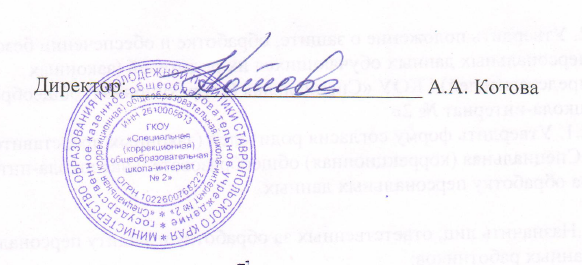 